SEMANA DEL 16 AL 20 DE NOVIEMBRE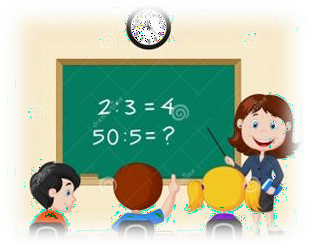 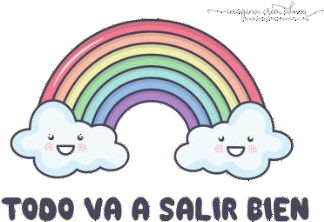 PLAN DE TRABAJOESCUELA PRIMARIA:  	SEXTO GRADOMAESTRO (A):  	NOTA: es importante que veas las clases por la televisión diariamente para poder realizar tus actividades.Anexo #1 Español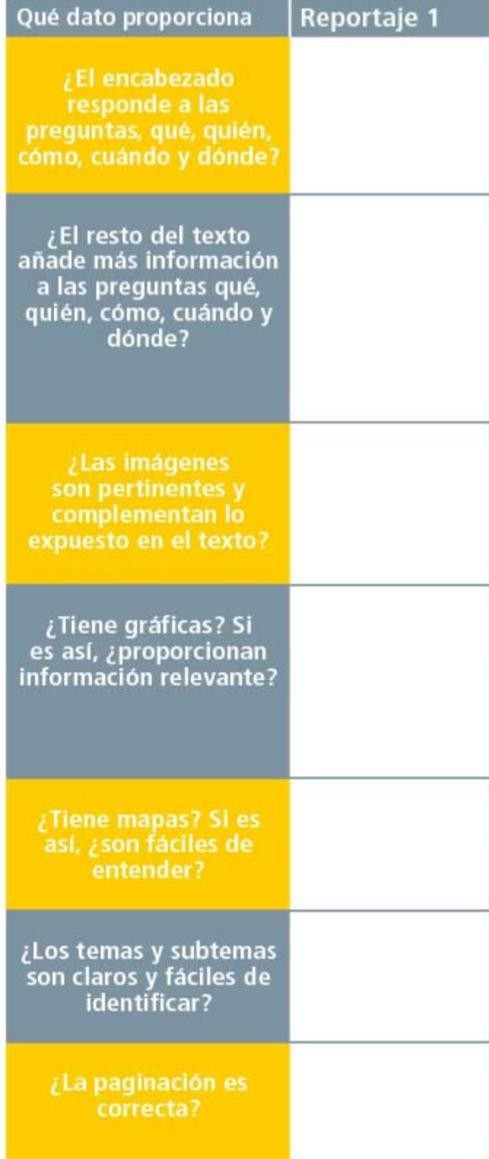 ASIGNATURAAPRENDIZAJE ESPERADOPROGRAMA DE TVACTIVIDADESSEGUIMIENTO Y RETROALIMENTACIÓNLUNESVida SaludableDía festivo/programación especialEnvía evidencias de tus trabajos al whatsApp de tu maestro (a), tienes hasta las 9:00 p.m de cada día.NOTA: no olvides ponerle la fecha a cada trabajo y tú nombre en la parte de arriba.LUNESEducación SocioemocionalDía festivo/programación especialEnvía evidencias de tus trabajos al whatsApp de tu maestro (a), tienes hasta las 9:00 p.m de cada día.NOTA: no olvides ponerle la fecha a cada trabajo y tú nombre en la parte de arriba.LUNESLengua maternaDía festivo/programación especialEnvía evidencias de tus trabajos al whatsApp de tu maestro (a), tienes hasta las 9:00 p.m de cada día.NOTA: no olvides ponerle la fecha a cada trabajo y tú nombre en la parte de arriba.LUNESHistoriaDía festivo/programación especialEnvía evidencias de tus trabajos al whatsApp de tu maestro (a), tienes hasta las 9:00 p.m de cada día.NOTA: no olvides ponerle la fecha a cada trabajo y tú nombre en la parte de arriba.LUNESGeografíaDía festivo/programación especialEnvía evidencias de tus trabajos al whatsApp de tu maestro (a), tienes hasta las 9:00 p.m de cada día.NOTA: no olvides ponerle la fecha a cada trabajo y tú nombre en la parte de arriba.ASIGNATURAAPRENDIZAJE ESPERADOPROGRAMADE TVACTIVIDADESSEGUIMIENTO YRETROALIMENTACIÓNMARTESEducación físicaAplica el pensamiento estratégico en situacionesde juego e iniciación deportiva, para disfrutar de la confrontación lúdicaSolucionando desafíosJuega en compañía de tu familia al “BASTA”Deberás entregar a cada jugador un papel y lápiz. Cada uno creará una tabla con categorías elegidas por los integrantes. Un jugador dice en voz baja el abecedario y otro dice ¡ya! o¡basta!. La letra que estaba diciendo en ese momento será la elegida. Otros simplemente van jugando las letras según el orden del abecedario. Luego de elegir la letra todos los jugadores al mismo tiempo comenzarán a escribir palabras que comiencen con la letra elegidaEnvía evidencias de tus trabajos al whatsApp de tu maestro (a), tienes hasta las 9:00 p.m de cada día.NOTA: no olvides ponerle la fecha a cada trabajo y tú nombre en la parte de arriba.MARTESMatemáticasCálculo de distancia reales a través de la medición aproximada de un punto a otro en un mapa.El mundo de las 100 partesCopia el siguiente cuadro en tu cuaderno y relaciona correctamente las escalas.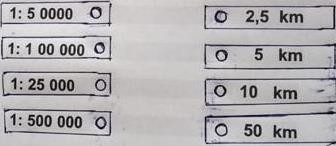 Envía evidencias de tus trabajos al whatsApp de tu maestro (a), tienes hasta las 9:00 p.m de cada día.NOTA: no olvides ponerle la fecha a cada trabajo y tú nombre en la parte de arriba.MARTESCiencias naturalesExplica que los seres vivos y el medio natural han cambiado a través del tiempo, y la importancia de los fósiles en la reconstrucción de la vida en el pasado.Darwin y la evolución de los seres vivosInvestiga en diccionario o internet, que significa la palabra“evolución”.Observa en la página 53 de tu libro de texto, el tema, el cambio en los seres vivos y procesos de extinción, como ha ido evolucionado el caballo hasta como lo conocemos en la actualidad, dibuja este proceso en tu cuaderno.Charles Darwin menciona que los seres humanos evolucionamos apartir del mono, imagina como fue el proceso que describió este científico y dibújalo hasta llegar a la actualidad.Envía evidencias de tus trabajos al whatsApp de tu maestro (a), tienes hasta las 9:00 p.m de cada día.NOTA: no olvides ponerle la fecha a cada trabajo y tú nombre en la parte de arriba.MARTESLengua maternaIdentifica las características generales de los reportajes y su función para integrarinformación sobre un temaDefinición y características delreportajeLee en tu libro de texto el reportaje “Mixquic, una comunidad Lacustre” de las páginas 44 y 45 y responde en tu cuaderno el cuadro del anexo #1Envía evidencias de tus trabajos al whatsApp de tu maestro (a), tienes hasta las 9:00 p.m de cada día.NOTA: no olvides ponerle la fecha a cada trabajo y tú nombre en la parte de arriba.MARTESHistoriaIdentifica características de las ciudades-Estado, el origen del concepto “democracia” y la importancia de la civilización helenística en la difusión de la cultura.De la Grecia Arcaica a la Grecia ClásicaLee en tu libro de texto los subtemas “la democracia griega y la civilización helenística” de la pagina 44 y 45 y responde las siguientes preguntas1.- ¿Qué significa democracia y en donde surgió? 2.- ¿En que se basaba la democracia?3.- ¿Quienes no tenían derecho a participar en la vida política? 4.- ¿Cuando se formó y hasta donde abarco el imperio heleno? 5.- ¿Qué dio lugar a la civilización helenística?6.- ¿Cuando llego a su fin la civilización helenística?Envía evidencias de tus trabajos al whatsApp de tu maestro (a), tienes hasta las 9:00 p.m de cada día.NOTA: no olvides ponerle la fecha a cada trabajo y tú nombre en la parte de arriba.ASIGNATURAAPRENDIZAJE ESPERADOPROGRAMADE TVACTIVIDADESSEGUIMIENTO YRETROALIMENTACIÓNMIÉRCOLESCívica y ética en dialogoValora el ejercicio de libertades de expresión, conciencia, asociación y respeta el ejercicio de las libertades de otras personas, en el marco del respeto a ladignidad y los derechos humanosEl camino hacia laslibertadesElabora un dibujo en donde expreses la libertad de expresión, de conciencia y el respiro hacia las libertades de otras personas. Puedes incluir frases en tu dibujo, una vez terminado muéstralo a los integrantes te tu familia.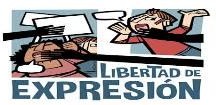 Envía evidencias de tus trabajos al whatsApp de tu maestro (a), tienes hasta las 9:00 p.m de cada día.NOTA: no olvides ponerle la fecha a cada trabajo y tú nombre en la parte de arriba.MIÉRCOLESArtesParticipa en la presentación de la pieza teatral seleccionada, frente a público.Estrenando... ando (Dedicado a todas las abuelas yabuelosResponde las siguientes preguntas en tu cuaderno:¿Qué recomendaciones darías a tus compañeros si están pensando en realizar una obra de teatro?¿Qué consideras que es más difícil al momento de montar una obra de teatro?Envía evidencias de tus trabajos al whatsApp de tu maestro (a), tienes hasta las 9:00 p.m de cada día.NOTA: no olvides ponerle la fecha a cada trabajo y tú nombre en la parte de arriba.MIÉRCOLESFormación cívica y éticaValora el ejercicio de libertades de expresión, conciencia, asociación y respeta el ejercicio de las libertades de otras personas, en el marco del respeto a la dignidad y losderechos humanosLa libertad con PrincipiosElabora un pequeño cartel en tu cuaderno en donde especifiques las responsabilidades que conlleva el tener una libertad y respetar a las demás personas para una convivencia sana y pacífica.Envía evidencias de tus trabajos al whatsApp de tu maestro (a), tienes hasta las 9:00 p.m de cada día.NOTA: no olvides ponerle la fecha a cada trabajo y tú nombre en la parte de arriba.MIÉRCOLESMatemáticasCálculo del tanto por ciento de cantidades mediante diversos procedimientos (aplicación de la correspondencia “porcada 100, n”, aplicación de una fracción común o decimal, uso de 10% comobase).El mundo de las 100 partes IILa casa de préstamos “La mejor” cobra el 7% de interés mensual. Es decir, por cada 100 paga solo $7. Calcula el interés mensual a pagar.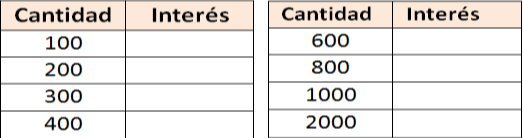 Responde la pág. 36 “préstamos con intereses” de tu LT.Envía evidencias de tus trabajos al whatsApp de tu maestro (a), tienes hasta las 9:00 p.m de cada día.NOTA: no olvides ponerle la fecha a cada trabajo y tú nombre en la parte de arriba.MIÉRCOLESLengua maternaIdentifica las características generales de los reportajes y su función para integrar información sobre untema.Funciones y estructura del reportajeResponde en tu cuaderno las siguientes preguntas, tomando en cuenta	el	lugar	en	donde	vives.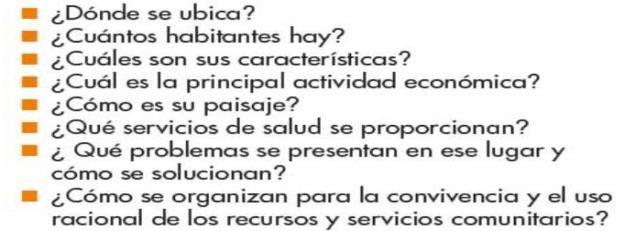 Complementa estas preguntas con un dibujo ilustrativo de tu comunidad.Envía evidencias de tus trabajos al whatsApp de tu maestro (a), tienes hasta las 9:00 p.m de cada día.NOTA: no olvides ponerle la fecha a cada trabajo y tú nombre en la parte de arriba.ASIGNATURAAPRENDIZAJE ESPERADOPROGRAMADE TVACTIVIDADESSEGUIMIENTO YRETROALIMENTACIÓNJUEVESEducación físicaDiseña estrategias al modificar los elementos básicos del juego en situaciones de iniciación deportiva, con la intención de adaptarse a los cambiosen la lógica interna de cada unaSolucionando desafíosElabora en tu cuaderno un pequeño texto en donde hables sobre la importancia de mantener a tu cuerpo activo, haciendo ejercicios, comer saludable y mantener una mente sana.Envía evidencias de tus trabajos al whatsApp de tu maestro (a), tienes hasta las 9:00 p.m de cada día.NOTA: no olvides ponerle la fecha a cada trabajo y tú nombre en la parte de arriba.JUEVESMatemáticasCálculo del tanto por ciento de cantidades mediante diversos procedimientos (aplicación de lacorrespondencia “por cada 100, n”, aplicación de una fracción común o decimal, uso de 10% como base).Cálculo del tanto por ciento en situaciones de compra y ventaLuis vende artículos de ferretería, y esta semana tiene el 10% dedescuento por el “BUEN FIN” completa la tabla.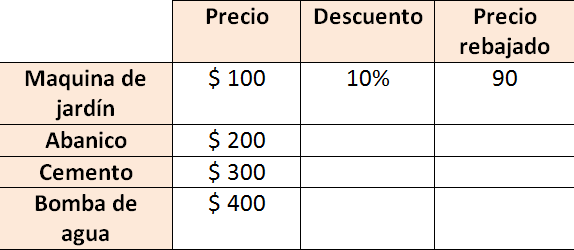 Contesta las páginas 37 y 38 “Mercancía en descuento” de tuLibro de Texto.Envía evidencias de tus trabajos al whatsApp de tu maestro (a), tienes hasta las 9:00 p.m de cada día.NOTA: no olvides ponerle la fecha a cada trabajo y tú nombre en la parte de arriba.JUEVESGeografíaAnaliza tendencias y retos del crecimiento, la composición y la distribución de la población mundial.Implicaciones económicas del crecimiento poblacionalLee en tu libro de texto el tema “ los retos de la poblaciónmundial” pagina 81 y el periódico de la página 82Anota en tu cuaderno 5 consecuencias del crecimiento desmedido de la población y 2 consecuencias económicas que repercuten con el crecimiento de población desmedido.Envía evidencias de tus trabajos al whatsApp de tu maestro (a), tienes hasta las 9:00 p.m de cada día.NOTA: no olvides ponerle la fecha a cada trabajo y tú nombre en la parte de arriba.JUEVESLengua maternaDesarrollar habilidades para integrar y sistematizar información.Organizadores gráficosInvestiga en un diccionario, internet, revistas o en algún otro medio que encuentres Que significa “organizadores gráficos”.Lee nuevamente el reportaje “Envía evidencias de tus trabajos al whatsApp de tu maestro (a), tienes hasta las 9:00 p.m de cada día.NOTA: no olvides ponerle la fecha a cada trabajo y tú nombre en la parte de arriba.JUEVESCiencias naturalesExplica que los seres vivos y el medio natural han cambiado a través del tiempo, y la importancia de los fósiles en la reconstrucción de la vida en el pasadoLa evolución del medio naturalLa naturaleza ha evolucionado con el paso de los años, responde lo siguiente en tu cuaderno.¿Conoces los volcanes?¿Has visto alguno presencialmente?Observa el proceso de evolución de los volcanes que se encuentra en la página 55 de tu libro de texto y cópialo en tu cuaderno.¿Cuántos años crees que le tomo tomar la forma de un volcán activo?¿Cuántos años crees que pasan para que un volcán se extinga?Envía evidencias de tus trabajos al whatsApp de tu maestro (a), tienes hasta las 9:00 p.m de cada día.NOTA: no olvides ponerle la fecha a cada trabajo y tú nombre en la parte de arriba.ASIGNATURAAPRENDIZAJE ESPERADOPROGRAMADE TVACTIVIDADESSEGUIMIENTO YRETROALIMENTACIÓNVIERNESVida saludableParticipa en la promoción de hábitos de higiene y limpieza para cuidar el medioambiente en el entorno familiar, escolar y comunitarioLa vida animal, el ambiente y la salud¿Alguna vez has tenido alguna mascota en casa? Responde las siguientes preguntas en tu cuaderno.¿Qué responsabilidades crees que conlleva el tener una mascota?¿Qué tan importante debe ser mantener el área de tu mascota limpia y también tu hogar?¿Conoces algunos métodos para mantener limpia tu casa y elárea de las mascotas? Comenta cuales son.Envía evidencias de tus trabajos al whatsApp de tu maestro (a), tienes hasta las 9:00 p.m de cada día.NOTA: no olvides ponerle la fecha a cada trabajo y tú nombre en la parte de arriba.VIERNESInglesComprende indicaciones para trasladarse de un lugar a otro.The right place!Envía evidencias de tus trabajos al whatsApp de tu maestro (a), tienes hasta las 9:00 p.m de cada día.NOTA: no olvides ponerle la fecha a cada trabajo y tú nombre en la parte de arriba.VIERNESMatemáticasCálculo del tanto por ciento de cantidades mediante diversos procedimientos (aplicación de lacorrespondencia “porcada 100, n”, aplicación de una fracción común o decimal, uso de 10% como base).La Revolución Mexicana en númerosJazmín, Alexis y Mariana compraron un pastel y lo repartieron en diferentes porcentajes. Si el pastel costo $400 pesos, cuánto pagó cada una según la porción de pastel.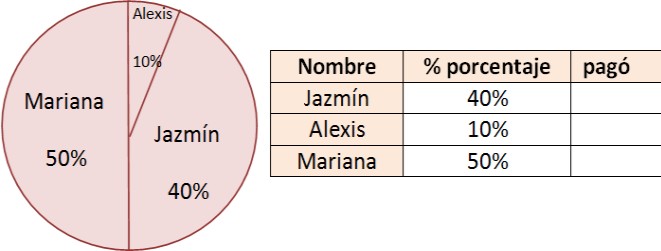 Responde la página 39 y 40 “Cuantas y de cuales” de tu L.T.Envía evidencias de tus trabajos al whatsApp de tu maestro (a), tienes hasta las 9:00 p.m de cada día.NOTA: no olvides ponerle la fecha a cada trabajo y tú nombre en la parte de arriba.VIERNESArtesOpina sobre el proceso y los resultados obtenidos ante público en relación con la presentación.Viva la Re- evaluación!Elabora un dibujo en tu cuaderno que represente el día de la revolución mexicana.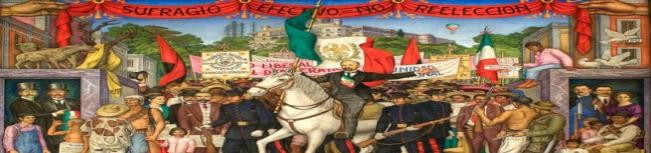 Envía evidencias de tus trabajos al whatsApp de tu maestro (a), tienes hasta las 9:00 p.m de cada día.NOTA: no olvides ponerle la fecha a cada trabajo y tú nombre en la parte de arriba.VIERNESEducación socioemocionalSabe tomar decisiones concretas que beneficien a los demás, aunque no le beneficien directamente.El beneficio de mi decisiónCopia en tu cuaderno la siguiente imagen y al final escribe la importancia de tomar una decisión.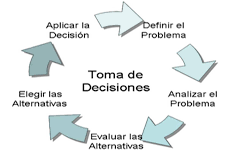 Envía evidencias de tus trabajos al whatsApp de tu maestro (a), tienes hasta las 9:00 p.m de cada día.NOTA: no olvides ponerle la fecha a cada trabajo y tú nombre en la parte de arriba.